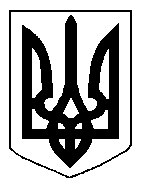 БІЛОЦЕРКІВСЬКА МІСЬКА РАДА	КИЇВСЬКОЇ ОБЛАСТІ	Р І Ш Е Н Н Я
від 15 травня 2020 року                                                                        № 5383-96-VII
Про  розгляд заяви щодо затвердження технічної документації із землеустрою щодо встановлення (відновлення) меж земельної ділянки в натурі (на місцевості) та передачу земельної ділянки комунальної власності у  спільну сумісну власність громадянам Поночовній Тетяні Володимирівні, Мельник Ользі Іванівні, Лозовій Ганні Іванівні, Федоренко Людмилі АнатоліївніРозглянувши звернення постійної комісії з питань земельних відносин та земельного кадастру, планування території, будівництва, архітектури, охорони пам’яток, історичного середовища та благоустрою до міського голови від 25 березня 2020 року №92/02-17 , протокол постійної комісії з питань  земельних відносин та земельного кадастру, планування території, будівництва, архітектури, охорони пам’яток, історичного середовища та благоустрою від 10 березня 2020 року №208, заяву громадян  Поночовної Тетяни Володимирівни, Мельник Ольги Іванівни, Лозової Ганни Іванівни, Федоренко Людмили Анатоліївни від 25 лютого 2020 року №1162, технічну документацію із землеустрою щодо встановлення (відновлення) меж земельної ділянки в натурі (на місцевості), відповідно до ст. ст. 12, 40, 79-1, 89, 116, 118, 120, 122, 125, 126, ч. 14 ст. 186 Земельного кодексу України, ч.5 ст. 16 Закону України «Про Державний земельний кадастр», ст. 55 Закону України «Про землеустрій», п. 34 ч. 1 ст. 26 Закону України «Про місцеве самоврядування в Україні», Інструкції про встановлення (відновлення) меж земельних ділянок в натурі (на місцевості) та їх закріплення межовими знаками затвердженої Наказом Державного комітету України із земельних ресурсів від 18 травня 2010 року за № 376, міська рада вирішила:1.Відмовити в затвердженні технічної документації із землеустрою щодо встановлення (відновлення) меж земельної ділянки в натурі (на місцевості) та в передачі у спільну сумісну власність громадянам Поночовній Тетяні Володимирівні, Мельник Ользі Іванівні, Лозовій Ганні Іванівні, Федоренко Людмилі Анатоліївні з цільовим призначенням 02.01. Для будівництва і обслуговування житлового будинку, господарських будівель і споруд (присадибна ділянка)  за адресою: вулиця Матросова, 11, площею 0,0904 га, за рахунок земель населеного пункту м. Біла Церква, кадастровий номер: 3210300000:02:033:0207 відповідно до вимог  ч. 4 ст. 120 Земельного кодексу України, враховуючи те, що до заяви від 25 лютого 2020 року №1162 не надано документів, які підтверджують що з клопотанням про передачу земельної ділянки у власність звернулись всі співвласники об’єкта нерухомого майна, розташованого на земельній ділянці.           2.Контроль за виконанням цього рішення покласти на постійну комісію з питань  земельних відносин та земельного кадастру, планування території, будівництва, архітектури, охорони пам’яток, історичного середовища та благоустрою.Міський голова                                                              	               Геннадій ДИКИЙ